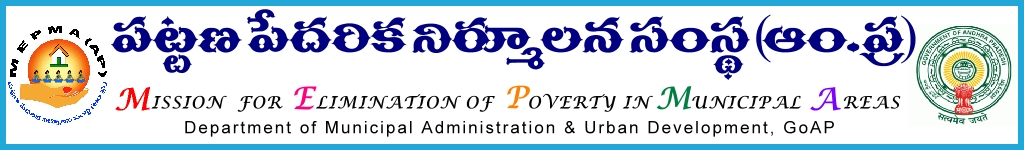 Roc. No. 1231 / 2013 / C2 / RAY / DPRs,		 Date: 06-01-2014.Sir,Sub: - MEPMA – RAY - DPR’s Request for submission of DPRS for speedy implementation of RAY Programme – Req – Reg.Ref: - Memo. No. 21550 / UBS / 2013, M.A.  Dated: 30/12/2013 of Govt. of A.P.MA&UD (UBS) Department.&&&&I invite attention to the subject and reference cited, the Principal Secretary to Government (MA) during the Review meeting held on 28-12-2013 has instructed to submit DPRs of selected slums that have inadequate housing and infrastructure facilities.In this connection, all the Commissioners are requested to select slums which are on Govt. lands where people are having Title Possession, Pattas and submit the DPRs of the selected slums before 13-01-2014 to place before DPR Appraisal Committee headed by C & DMA.Treat it as most urgent                                                                                                                          Yours faithfully, Sd/- Anita Ramachandrarn                                                                                                                    MISSION DIRECTORCopy submitted to the Principal Secretary to Govt.  (MA) for informationCopy submitted to the Commissioner and Director of Municipal Administration for informationCopy submitted to the Engineer-in-Chief (PH), Hyd for informationCopy submitted to the Director of Town and Country Planning, Hyd for information      Copy to the RDMA, Guntur, Ananthapur, Hyderabad and Warangal Regions Copy to the RDDTP, Guntur, Ananthapur, Hyderabad and Warangal Regions From,Smt, Anita Ramachandran I.A.S.,Mission Director,MEPMA, A.P. Hyderabad.To,The Commissioners,Guntur, Nizamabad, Ramagundam, Anantapur, Karimnagar and Kadapa Municipal Corporations. The Municipal Commissioners,Dharmavaram, Adilabad, Chirala, Kandukur, Nandyal, Adoni, Chittoor, Madanapalle, Srikalahasti, Punganur, Zaheerabad, Medak, Siddipet, Khammam, Kothagudem, Palvancha, Yellandu, Nalgonda, Bhongir, Miryalaguda, Tandur, Vikarabad, Mahaboobnagar, Gadwal, Wanaparthy, Narayanapet and Jangaon Municipalities. 